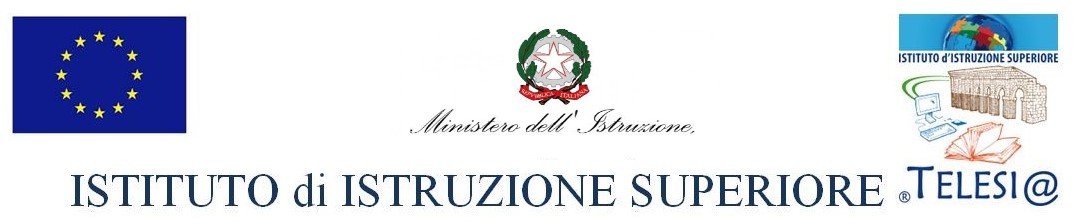  LICEO   LINGUISTICO A.S. 2022/2023COORDINATORE: Scarpati MariannaMISSION del Telesi@Il Consiglio di classe elabora la Programmazione Educativa e Didattica in modalità di Ricerca/Azione.Prima di indicare gli obiettivi i docenti devono ricordare che è necessario stimolare, questa nuova generazione, alla partecipazione e all’impegno. La partecipazione e l’impegno sono legati ad un filo doppio con l’attenzione, la motivazione e la comprensione. Perciò è necessario confrontarsi con tutti i docenti della classe: sembrerà ovvio, ma è impossibile riuscire a prestare attenzione a un messaggio se non si riesce a comprenderlo. Questo fenomeno si verifica anche a scuola: quando noi affermiamo che i nostri studenti non riescono a stare attenti, siamo proprio sicuri che la comprensione di quanto spiegato sia stata adeguata? Prima di chiederci i motivi per cui certi studenti e studentesse non stanno attenti è necessario domandarci se quello che si sta dicendo è sufficientemente comprensibile a tutti. Un altro fattore che agisce in sinergia con l’attenzione è la motivazione. La motivazione è il prodotto di una serie di processi cognitivi complessi che non tutti gli studenti riescono a gestire in modo efficace. Essa è l’applicazione di una serie di strategie determinate dalla rappresentazione mentale dello scopo, della situazione presente e dai vantaggi ottenibili dal raggiungimento di quello scopo. La motivazione prevede sempre un’interazione tra il soggetto e l’ambiente circostantePer eseguire un compito, il soggetto deve:essere in grado di farlodare valore all’attività da svolgerepossedere una serie di convinzioni positive su sé stesso e sull’apprendimentoLa motivazione, per essere adeguata, necessita di adeguati processi cognitivi. Lo/a studente/ssa che non manifesta sufficiente motivazione, molto spesso non riesce a mettere in atto una serie di elaborazioni cognitive in modo efficace, quali:individuazione delle mete da raggiungere, adeguata valutazione della probabilità di successo/insuccesso, coerente alternanza degli scopi nel tempo, a seconda dell’importanza che assume un certo obiettivo, rispetto ad altri, in un particolare momento (essere flessibili nell’importanza assegnata a ciascuno scopo),corretta attribuzione delle cause che determinano i risultati (qual è la causa responsabile degli eventi),efficiente valutazione delle conseguenze dei propri comportamenti,sufficiente capacità di perseverazione per il raggiungimento dello scopoDa questa premessa si può intuire che le ragioni per cui molti studenti/esse non mostrano sufficiente motivazione sono legate a tre ordini di fattori:a volte sono presenti dei comportamenti oppositivi per cui c’è un rifiuto deliberato ed intenzionale a svolgere il compitoa volte sono presenti delle difficoltà cognitive che impediscono all’alunno di raggiungere un’adeguata motivazione;a volte le modalità di presentazione delle attività didattiche non riescono a suscitare interesse negli studentiINDICECOMPONENTI del CONSIGLIO di CLASSECOMPOSIZIONE della CLASSEANALISI della SITUAZIONE di PARTENZA ed ELEMENTI CARATTERIZZANTIINDIVIDUAZIONE SITUAZIONI CARATTERIZZANTIANALISI delle DINAMICHE RELAZIONALI all’INTERNO del GRUPPO CLASSE e nel RAPPORTO DOCENTE /DISCENTEITINERARIO DIDATTICO ED EDUCATIVORISULTATI TEST INGRESSO o PROPOSTI dal C.d.C.OBIETTIVI DIDATTICI ed EDUCATIVI TRASVERSALI- LA.PRO.DI INTERDISCIPLINARI di CLASSE Allegato 1 Allegato 2LEZIONI sul CAMPO/STAGEATTIVITA’ di RECUPEROATTIVITA’ di POTENZIAMENTO/APPROFONDIMENTOEDUCAZIONE CIVICANORMATIVA di RIFERIMENTOPROPOSTE del CONSIGLIO di CLASSEMETODI e TECNICHE di INSEGNAMENTOMETODI di VALUTAZIONE e STRUMENTI di VERIFICAVALUTAZIONE delle COMPETENZEGRIGLIA di MISURAZIONE GENERALE degli OBIETTIVI COGNITIVICOMPONENTI del CONSIGLIO di CLASSE COMPOSIZIONE della CLASSEANALISI della SITUAZIONE di PARTENZA ed ELEMENTI CARATTERIZZANTIINDIVIDUAZIONE SITUAZIONI PROBLEMATICHE  (Casi di allievi disabili con certificazione (PEI), di DSA e BES per i quali il CdC provvede a compilare il “Piano di studio personalizzato”: si rinvia alla scheda ad hoc, in quanto i dati non sono pubblicabili ai sensi del d.lgs. 196/2003.)ANALISI delle DINAMICHE RELAZIONALI all’INTERNO del GRUPPO CLASSE e nel RAPPORTO DOCENTE / DISCENTELa classe è composta da 23 studenti: 21 femmine e 2 maschi. Gli alunni partecipano con interesse alle attività proposte; nell’esecuzione di compiti assegnati si dimostrano nel complesso bene organizzati, essendo in possesso di buone capacità globali. Dal punto di vista disciplinare la classe non presenta problemi di scolarizzazione. Gli alunni, infatti, hanno sempre un comportamento corretto, risultano bene inseriti tra di loro e, se opportunamente sollecitati, si dimostrano aperti e collaborativi anche con i docenti, creando un microclima stimolante e sereno.ANALISI COMPLESSIVA delle PROVE di INGRESSO e di quelle EVENTUALMENTE PREDISPOSTE dal C.d.CA partire da quest’anno una Commissione appositamente costituita a sostegno del N.I.V., dopo aver esaminato le proposte condivise dai Dipartimenti disciplinari, ha predisposto lo svolgimento di test d’ingresso, sull’esempio delle prove INVALSI. Le prove sono state scelte con i seguenti criteri: comprensione del testo, riflessione logica e linguistica. Le stesse sono state somministrate per classi parallele (le classi del primo e del secondo biennio e le quinte di ogni indirizzo) e hanno riguardato, per il biennio, le seguenti discipline: matematica e italiano.ITINERARIO DIDATTICO ed EDUCATIVORISULTATI TEST INGRESSO o PROPOSTI dal C.d.C.Risultati test ingresso condivi nei Dipartimenti e svolti dalle singole discipline OBIETTIVI FORMATVI ed EDUCATIVI TRASVERSALIIl Consiglio di classe, in piena autonomia, sceglie gli obiettivi formativi ed educativi previsti dal curriculo dell’indirizzo per il presente anno scolastico. - LA.PRO.DI INTERDISCIPLINARI di CLASSE Allegato 1Allegato 2LEZIONI sul CAMPO/STAGEStage a Malta (periodo marzo 2023-aprile 2023);Visita a Napoli e ad Amalfi (marzo 2023 –aprile 2023); Trekking culturali (giugno 2023);Partecipazione agli spettacoli cinematografici e teatrali in lingua;Partecipazione agli spettacoli cinematografici inerenti la progettazione delle varie   discipline;Partecipazione alle gare del centro sportivo scolastico (gennaio 2023);Potenziamento linguistico: Español para todos, Il cinese per tutti (dicembre 2022 –gennaio 2023);Festeggiamenti a Napoli per il Capodanno cinese (gennaio 2023).“Un giorno in Cina…a Napoli!” (febbraio 2023 – giugno 2023)▪ ATTIVITA’ di RECUPERO▪ ATTIVITA’ di POTENZIAMENTO/APPROFONDIMENTOTutte le attività programmate saranno oggetto di facilitazione e di approfondimento.I docenti del Consiglio di Classe effettueranno ore di compresenza tenendo conto del monte ore di potenziamento e della scansione dei contenuti.EDUCAZIONE CIVICANORMATIVA di RIFERIMENTOLegge 20 Agosto 2019 n. 92.“1. L’educazione civica contribuisce a formare cittadini responsabili e attivi e a promuovere la partecipazione piena e consapevole alla vita civica, culturale e sociale delle comunità, nel rispetto delle regole, dei diritti e dei doveri. 2. L’educazione civica sviluppa nelle istituzioni scolastiche la conoscenza della Costituzione italiana e delleistituzioni dell’Unione europea per sostanziare, in particolare, la condivisione e la promozione dei princìpi di legalità, cittadinanza attiva e digitale, sostenibilità ambientale e diritto alla salute e al benessere della persona” (art. 1 commi 1-2)PROPOSTE del CONSIGLIO di CLASSEMETODI e TECNICHE di INSEGNAMENTOMETODI di VALUTAZIONE e STRUMENTI di VERIFICALa valutazione è espressione dell’autonomia professionale propria della funzione docente, nella sua dimensione sia individuale che collegiale, nonché dell’autonomia didattica delle istituzioni scolastiche. Per quanto riguarda la valutazione in generale si fa riferimento al DPR 122/2009 che ne esplicita i criteri in termini di omogeneità, equità e trasparenza; sottolinea che la valutazione riguarda sia l'apprendimento che il comportamento e il rendimento scolastico; essa deve tener conto delle potenzialità degli studenti, deve favorire processi di autovalutazione, di miglioramento e di apprendimento permanente; l'informazione agli allievi e alle famiglie deve essere chiara e tempestiva.La valutazione deve essere coerente con gli obiettivi di apprendimento stabiliti nel PTOF, in cui devono pure trovare espressione le modalità e i criteri adottati all'interno dell'Istituzione scolastica. La valutazione di fine quadrimestre deve essere espressa in decimi. Essa si articola in varie fasi:1. Valutazione iniziale o dei livelli di partenza;2. Valutazione intermedia (o formativa);3. Valutazione finale (o sommativa).La valutazione iniziale riveste carattere di particolare importanza soprattutto nelle classi prime e terze e all’inizio di un nuovo percorso disciplinare. Essa si basa su:test di ingresso scritti, tendenti a rilevare le abilità di base, le conoscenze necessarie ad affrontare il lavoro degli anni successivi e, eventualmente, anche il tipo di approccio allo studio.forme orali di verifica rapida e immediata.Questo tipo di valutazione solitamente non comporta l’attribuzione di un voto e, anche se gli allievi vengono messi a conoscenza del risultato, la sua funzione principale è quella di fornire al docente le informazioni necessarie ad impostare un itinerario formativo adeguato ai suoi studenti o avviarli ad un sollecito ri-orientamento.2. La valutazione intermedia (o formativa) consente di rilevare, tenendo presente il punto di partenza e gli obiettivi didattici e formativi prefissati, il livello di apprendimento raggiunto,in un dato momento del percorso didattico. Ha la funzione di fornire all’insegnante informazioni relative al percorso cognitivo dello studente. Nel caso in cui i risultati si rivelino al di sotto delle aspettative, il docente attiverà eventuali strategie di recupero sia a livello di classe che individuale.Per la verifica dei risultati dell’apprendimento, a seconda delle circostanze e del tipo di obiettivi che si vogliono verificare, si potranno utilizzare:prove non strutturate orali, scritte (tipologie delle prove dell’Esame di Stato) e pratiche di laboratorioprove semistrutturate e strutturate (domande con risposta guidata, test vero/falso, a scelta multipla, a completamento)3. La valutazione finale (o sommativa), espressa sotto forma di voti (in decimi), accompagnati da motivati e brevi giudizi, rappresenta la sintesi dei precedenti momenti valutativi ed ha il compito di misurare nell’insieme il processo cognitivo e il comportamento dello studente.Tale giudizio tiene conto dei seguenti criteri:Assiduità della presenzaGrado di partecipazione al dialogo educativoConoscenza dei contenuti culturaliPossesso dei linguaggi specificiApplicazione delle conoscenze acquisiteCapacità di apprendimento e di rielaborazione personaleLa valutazione del comportamento incide sulla quantificazione del credito scolastico.Per quanto concerne le Griglie PREDISPOSTE DAL DIPARTIMENTO si rinvia al sito dell’Istituto https://www.iistelese.edu.it/CERTIFICAZIONE delle COMPETENZEÈ necessario certificare le competenze al momento del completamento dell'obbligo di istruzione (Decreto MPI n.138/2007) definendo conoscenze/abilità/competenze.  I percorsi di Alternanza Scuola-Lavoro, per tutti gli indirizzi di studio, sono valutati ricorrendo anche agli elementi forniti dal tutor esterno; la scuola deve rilasciare la certificazione delle competenze che “costituiscono crediti, sia ai fini della prosecuzione del percorso scolastico o formativo per il conseguimento del diploma o della qualifica, sia per gli eventuali passaggi tra i sistemi, ivi compresa l’eventuale transizione nei percorsi di apprendistato” (D.Lvo77/2005 , art.6)(Vedi allegato B)Lo stesso decreto all’articolo 6, comma 3 disciplina che la “valutazione e la 
certificazione delle competenze acquisite dai disabili che frequentano i percorsi in alternanza sono effettuate a norma della legge 5 febbraio 1992, n. 104, con l'obiettivo prioritario di riconoscerne e valorizzarne il potenziale, anche ai fini dell'occupabilità”. (Allegato C)La certificazione di lingue straniere declinerà esattamente i livelli di competenza secondo il Common European Framework:A1 - Livello elementare A2 - Livello pre-intermedio o "di sopravvivenza"               B1 - Livello intermedio o "di soglia"B2 - Livello post-intermedio C2- Livello di padronanza in situazioni complesseALLEGATO 2	RUBRICA DI VALUTAZIONE DELLE COMPETENZETitolo La.Pro.Di. È qui la festa!DocentiSelvaggio Mariapia, Coletta Lucia, Scarpati Marianna, Suppa Tiziana, Iannace Betulia, Natillo Mariateresa, Falato IdaDisciplineItaliano, Latino, Geostoria, Spagnolo, Cinese, Inglese, Educazione civicaPeriodo I e II quadrimestreNumero di ore ………………………………………………………………………………………………Legenda - Livelli:   A - Avanzato: Voti 9/10 I - Intermedio: Voti 7/8 B - Livello base: Voto 6 N - Livello Iniziale: Voto 5 La presente Programmazione didattica – educativa è stata elaborata e approvata dai docenti nelle riunioni dei Consigli di classe del 7/10/2022. Telese Terme, 06/11/2022                                                                                         La docente                                                                                                                           Marianna ScarpatiCLASSE di CONCORSODOCENTEDISCIPLINA/EContinuitàA 11SELVAGGIO MARIAPIAITALIANONOA11COLETTA LUCIALATINOSÍA 11SCARPATI MARIANNAGEOSTORIANOAI24IANNACE BETULIACINESENOA 27BOREA ROSANNAMATEMATICANOAB 24NATILLO MARIATERESAINGLESENOAC 24CARDILLO DEBORA sostituita da SUPPA TIZIANASPAGNOLOSÍA 50LAVORGNA ANNAMARIASCIENZE NATURALINO186/2003LOREDANA GIAMEIRELIGIONESÍA 48GIANGIORDANO NICOLASCIENZE MOTORIENOBC02WASIUCHNIK NOEMI CLAUDIACONVERSAZIONE LINGUA SPAGNOLANOBB02PANCIONE NATALIECONVERSAZIONE LINGUA INGLESESÍBI02---------------------CONVERSAZIONE LINGUA CINESENOA046FALATO IDAEDUCAZIONE CIVICASÍADSSFINELLI ROSALBASOSTEGNOSÍISCRITTIISCRITTIRIPETENTIRIPETENTITRASFERIMENTITRASFERIMENTIMFMFMF221----MATEMATICAMATEMATICALIVELLI RISULTATI %Avanzato0Intermedio21,73%Base0Base Non Raggiunti78,27%ITALIANOITALIANOLIVELLI RISULTATI %Avanzato13,04%Intermedio56,52%Base30,43%Base Non Raggiunti0TITOLODISCIPLINE COINVOLTEÈ qui la festa! Italiano, Geostoria, Latino, Inglese, Spagnolo, Cinese, Educazione civica.DISCIPLINATIPOLOGIASTRATEGIE DIDATTICHETEMPITutte le discipline Recupero in itinere Tutte 	quelle individuate dai singoli docenti (Es. Mappe concettuali, materiale multimediale, esercitazioni di recupero…) Al termine di ogni unità di apprendimento DISCIPLINATIPOLOGIASTRATEGIE DIDATTICHETEMPITutte le discipline Convegni, lezioni di approfondimento, giornate dedicate ad eventi particolari o commemorazioni e conferenze in presenza e onlineTutte 	le strategie individuate dai singoli docenti Anno scolastico 2022/2023Educazione civica Patentino digitale. Il progetto, iniziato nel corso dell’anno scolastico precedente, è un percorso di formazione finalizzato all’uso consapevole del web e dei social. Tutte le strategie individuate dai singoli docentiAnno scolastico 2002/2023Tutte le disciplinePartecipazioni agli spettacoli cinematografici e teatrali, alle iniziative proposte dall’IIS Telesi@ e coerenti con gli obiettivi dell’indirizzo linguisticoTutte le strategie individuate dai singoli docentiAnno scolastico2022/2023Tutte le disciplinePartecipazione alle occasioni formative sul territorio, coerenti con gli obiettivi fissati dal Consiglio di ClasseTutte le strategie individuate dai singoli docentiAnno scolastico 2022/2023Scienze motorieLaboratorio di trekking; Laboratorio di running;Partecipazione alle gare del Centro Sportivo ScolasticoTutte le strategie individuate dai singoli docentiAnno scolastico2022/2023Lingue stranierespagnolo, cinese, ingleseCertificazioni linguisticheTutte le strategie individuate dai singoli docentiAnno scolastico2022/2023Tutte le disciplinePartecipazione all’Open Week dell’IIS Telesi@Tutte le strategie individuate dai singoli docentiAnno scolastico2022/2023Progetto d’IstitutoRedazione di “Controluce”Tutte le strategie individuate dai singoli docentiAnno scolastico2022/2023Italiano e altre disciplineOlimpiadi d’IstitutoTutte le strategie individuate dai singoli docentiAnno scolastico2022/2023TEMATICHECostituzione, diritto (nazionale e internazionale), legalità e solidarietà Sviluppo sostenibile, educazione ambientale, conoscenza e tutela del patrimonio e territorio.Cittadinanza digitale.DISCIPLINE Italiano Latino Geostoria Inglese Spagnolo Cinese Matematica Scienze naturali Scienze motorie Religione Educazione civica Lezione frontale XXXXXXXXXXXBrain storming XXXXXXXProblem solving XXXXXXXFlipped classroom XXXXXXRole-playing XXXXXXCircle Time XXXXPeer tutoring XXXXXXXXXCooperative learning XXXXXXXXXXDebate XXXXXXXXXXDidattica Digitale Integrata (DDI) XXXXXXALLEGATO 1  PROGETTAZIONE DI CLASSE dei La.Pro.Di per le competenze(ripetere il format in relazione al numero di attività proposte)TITOLO: È qui la festa!COMPETENZE ATTESE-Inserire Allegato A relativo al Curricolo di Indirizzo  -Selezionare con un asterisco competenza/e pertinente/i al La.Pro.Di.  Sintesi dell’azione progettualeLa.pro.di. pluridisciplinare incentrato sul tema delle festività tradizionali in varie culture e in varie epoche storiche. Il La.pro.di. vedrà coinvolte le docenti di italiano, latino, geostoria, spagnolo, inglese, cinese, educazione civica, al fine di realizzare un lavoro di comparazione tra diverse festività e relative tradizioni, da sempre parti integranti e rappresentative della cultura di un popolo. L’attività si propone di promuovere una visione più ampia rispetto all’universo culturale relativo alla disciplina oggetto di studio, puntando all’inserimento delle nozioni culturali apprese in una prospettiva di interdisciplinarietà e di inteculturalità.Lezione sul campo (se prevista, breve sintesi con indicazione se in orario scolastico o di quanti giorni):Prodotto finale da realizzare (mappa, video, presentaz,ecc.):Come prodotto finale gli studenti e le studentesse realizzeranno un E-book dal titolo È qui la festa! Fasi di lavoro:- Fase progettuale Ricerca delle informazioni, Problematizzazione         Conversazione clinica Brainstorming- Fase di studio integrato: studio ed elaborazione del materialeLavoro in gruppo Episodi di Apprendimento Situato  Interviste sul territorioTestimonianzeLezione su campoVerifica in itinereRaccolta sistematica di dati (prove pratiche, conversazioni, discussioni guidate, tavole rotonde, elaborazione di testi…) Verifica finaleProve strutturate Prove semi- strutturate Prove non strutturate Elaborato/ Prodotto finaleValutazione finaleRubrica di valutazione delle competenzeScheda di autovalutazione dello studenteBilancio sintetico  dell’esperienza svoltaMetodologia e Strategie didatticheo Spiegazione frontaleo Brain stormingo Problem solving stimolo alla riflessione attraverso domande mirate o Momenti di verifica formativao Attività di manipolazioneo Flipped classroomo Role-playingo Schematizzazioni e mappe concettualio Circle Timeo Cooperative Learningo Lavoro di Gruppoo Peer Tutoringo Altro__________________Attrezzature e strumenti didattici:o LIM, prevalentemente per proiezioneo LIM, in modo interattivoo Tableto Computer Basedo BYOD (Bring your own device)o Navigazione interneto Libro digitale/espansioni on lineo Altro____________________Attività di recupero: INDICATORIDESCRITTORIDESCRITTORIDESCRITTORIDESCRITTORIAVANZATOINTERMEDIOBASEINIZIALEPARTECIPAZIONEPartecipa in modo attivo e propositivo.Partecipa in modo attivo.Partecipa quando sollecitato.La partecipazione è saltuaria e parziale.ORGANIZZAZIONESa lavorare in modo autonomo, organizza il proprio materiale e quello del gruppo.Lavora in modo autonomo organizzando il proprio materiale.Necessita della collaborazione del gruppo per organizzare il proprio lavoro.L’organizzazione deve ancora essere scandita e pianificata dal docente.RUOLIRispetta e accetta i ruoli assegnati, sa lavorare in gruppo rispettando i compagni.Accetta i ruoli, lavora in gruppo rispettando quasi sempre i compagni.Rispetta i ruoli, anche se in modo polemico e collabora con i compagni anche se non sempre di buon grado.Necessita di sollecitazioni per collaborare.PERFORMANCEComprende e comunica in modo chiaro ed esauriente individuando la richiesta ed organizzando le informazioni e il prodotto in funzione di essa.Comprende e comunica gli elementiessenziali di messaggi, individuando la richiestadi semplici problemi ed utilizzando tecniche standard di risoluzione.Comprende e comunica gli elementi essenziali di messaggi adeguati al proprio livello di esperienza. Individua la richiesta di semplici problemi e propone soluzioni con la guida del docente.Non comunica con chiarezza. Non individua la richiesta di semplici problemi; imposta una strategia risolutiva non sempre corretta edutilizza tecnichestandard di risoluzione.CONSEGNE E TEMPIRispetta consegne e tempi stabiliti.Rispetta quasi sempre consegne e tempi.Rispetta a fatica tempi e consegne.Rispetta solo parzialmente tempi e consegne.ALTRO(eventuali altri indicatori specifici con relativi descrittori individuati dal CdC o dal docente)